Publicado en Badajoz el 13/01/2022 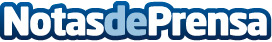 La musicoterapia se convierte en un tratamiento más en los hospitalesEditorial Desclée se hace eco de la información aportada en el portal web La Crónica de Badajoz sobre la incorporación de la musicoterapia en los hospitales para los pacientes ingresadosDatos de contacto:Editorial Desclée944 24 68 43Nota de prensa publicada en: https://www.notasdeprensa.es/la-musicoterapia-se-convierte-en-un Categorias: Música Literatura Extremadura Medicina alternativa http://www.notasdeprensa.es